Klasa   5 i 6WYCHOWANIE FIZYCZNETemat: 

Ćwiczenia wzmacniające mięśnie ramion, obręczy barkowej i tułowia. W zaistniałej sytuacji ćwiczenia wykonujemy w warunkach domowych.Czas i ilość powtórzeń dostosuj do własnych możliwości.Sportowe koło fortuny.Wylosuj swoje własne ćwiczenia, postaraj się wykonać dokładnie - pod okiem rodzica lub opiekuna w domu.Linki do ruletki, dostępne poniżej.https://wordwall.net/pl/resource/901664/wychowanie-fizyczne/%c4%87wiczeniahttps://wordwall.net/pl/resource/893984/wychowanie-fizyczne/wf-online-w-domu-rozci%c4%85ganiePROPONUJĘ ABYŚCIE PRZYPOMNIELI SOBIE RÓWNIEŻ PODSTAWOWE PRZEPISY GRY 
PIŁKA RĘCZNA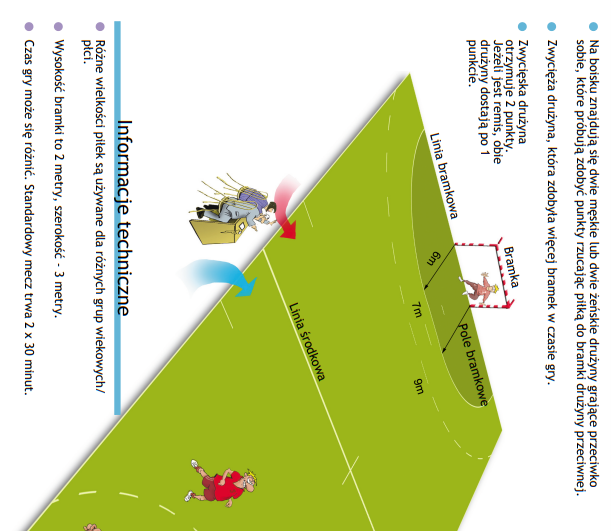 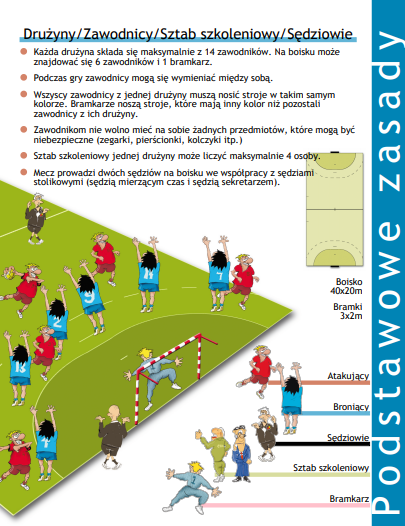 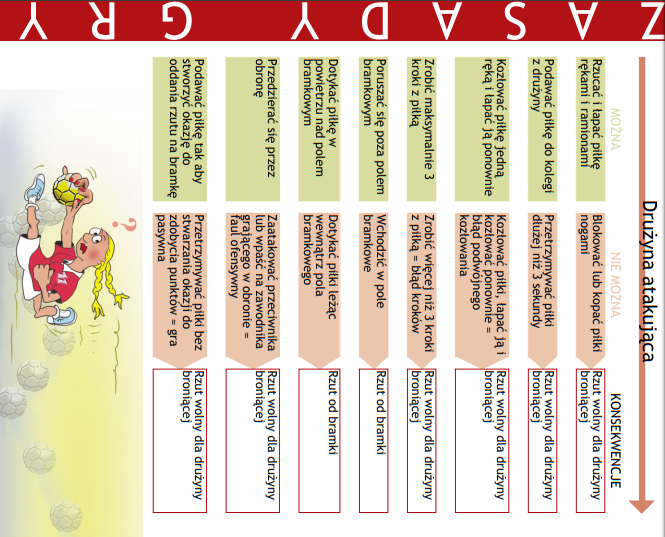 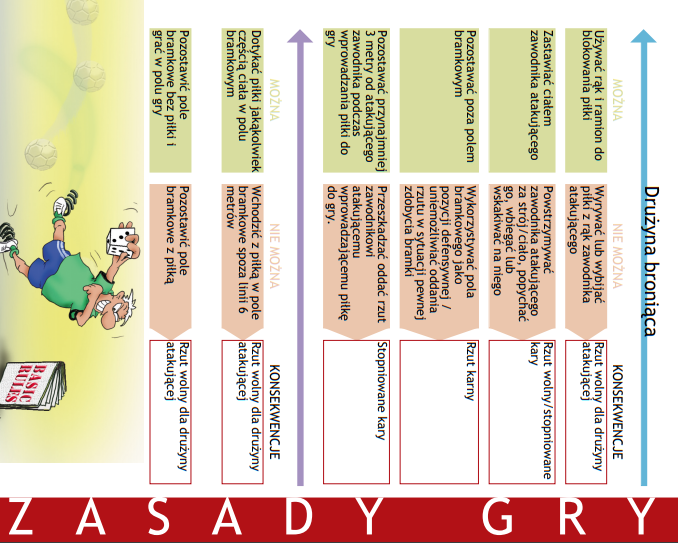 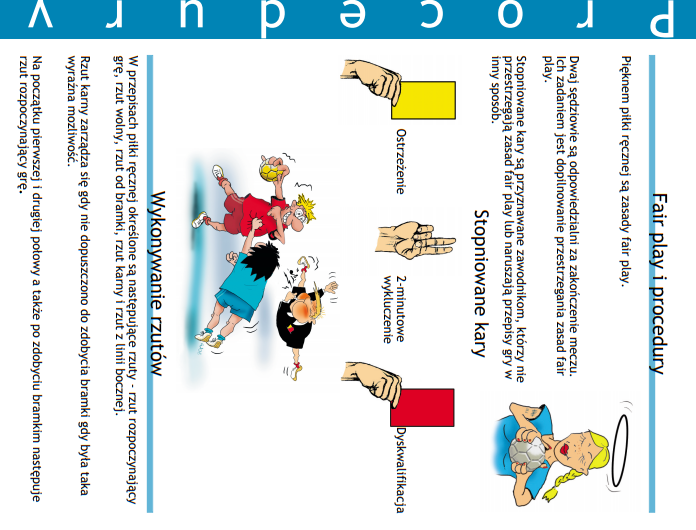 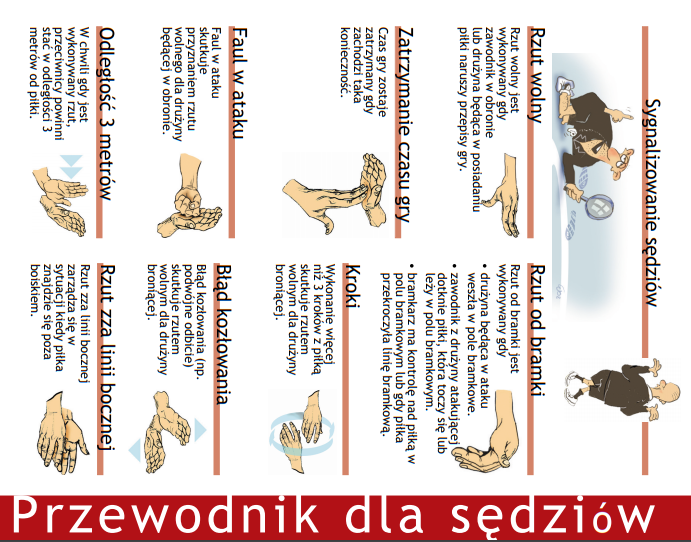 Pozdrawiam Paweł Czernecki